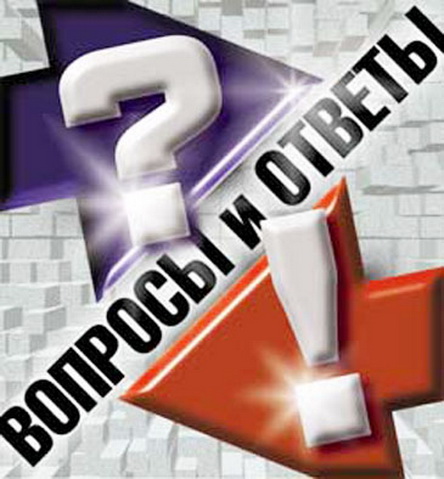 Вопрос: Могу ли я претендовать на жилищную субсидию, если я не работаю, на учете в службе занятости не состою, имею непостоянный, случайный доход?Ответ: Для получения субсидии граждане обязаны представить документы, подтверждающие доходы заявителя и членов его семьи.
Если Вы не имеете возможности подтвердить документально какие-либо виды доходов, за исключением доходов от трудовой и индивидуальной предпринимательской деятельности, то в соответствии с пунктом 36 Правил предоставления субсидии на оплату жилого помещения и коммунальных услуг, утвержденных постановлением Правительства Российской Федерации от 14.12.2005 № 761, Вы вправе самостоятельно их декларировать в заявлении.
К таким видам доходов относятся доходы от реализации плодов и продукции личного подсобного хозяйства, от реализации и сдачи в аренду (наем) недвижимого имущества, за исключением жилого помещения, транспортных и иных механических средств, в виде наследуемых и подаренных денежных средств.